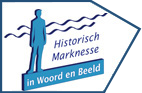 Dorpsbelang inzake Woord en Beeld IBAN nr. NL07RABO0114260303AANMELDING DONATEUROndergetekende: de heer/mevrouw/familieAchternaam: 			……………………………………………………………………..Voornaam/letter(s):		……………………………………………………………………..Adres:				……………………………………………………………………..Postcode:			……………………………………………………………………..Woonplaats:			……………………………………………………………………..Geeft zich met dit formulier tot wederopzegging op als donateur van Historisch Marknesse.Datum:				……………………………………………………………………..MACHTIGING INCASSOOndergetekende verleent hierbij tot wederopzegging machtiging aan de penningmeester van Historisch Marknesse in Woord en Beeld (via Dorpsbelang Marknesse) om van zijn/haargenoemde bank- of postgirorekening jaarlijks in december € 7,50  af te schrijvenBetreft; DONATEURIBAN bankrekeningnummer 	………………………………………………………………………ofpostgironummer		……………………………………………………………………....Handtekening:			……………………………………………………………………….Het ingevulde formulier sturen naar: Ledenadministratie Historisch Marknesse in Woord en Beeldp/a dhr. A.C.M. van Schendel, Noorderkade 9, 8356 DC Blokzijlof mailen naar woordenbeeld@gmail.com